http://blaga.en.cx/1)Это основной сайт на котором будет проходить игра каждому игроку и нужно зарегистрироваться .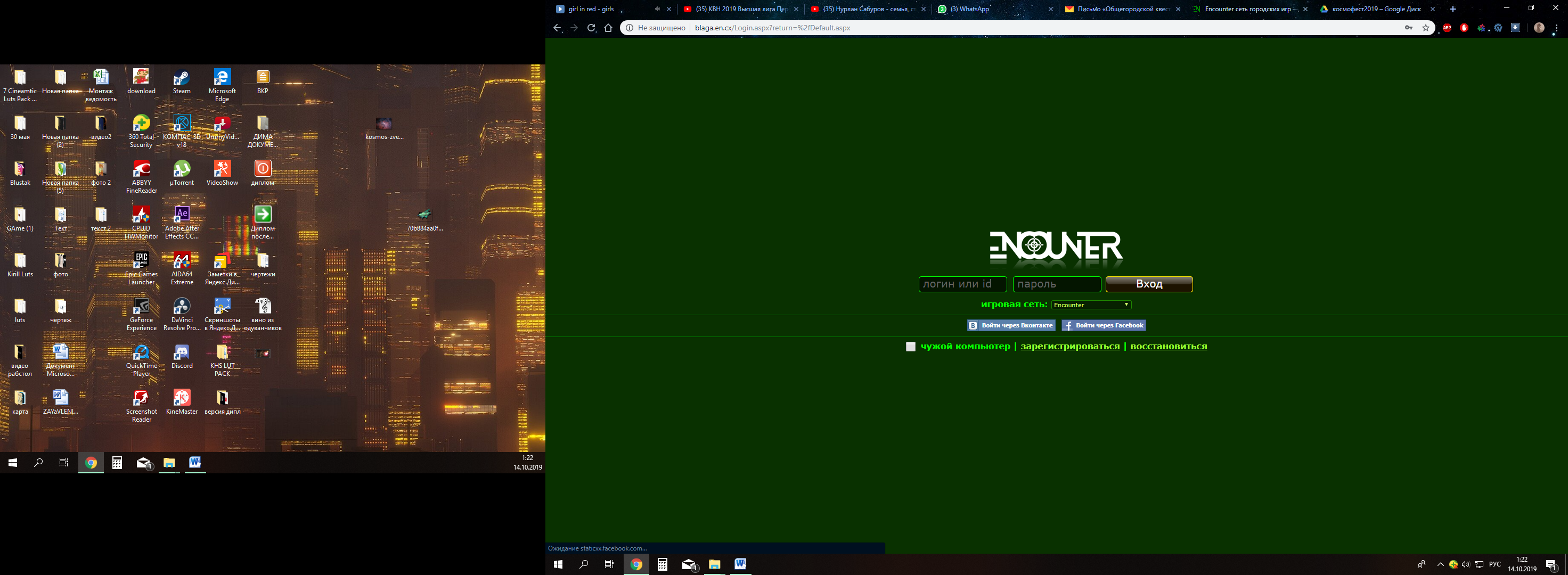 2) После регистрации капитан команды создает на сайте команду в разделе  моя команда/создать команду и приглашает всех участников ( мах количество участников 6ч min 4 ч)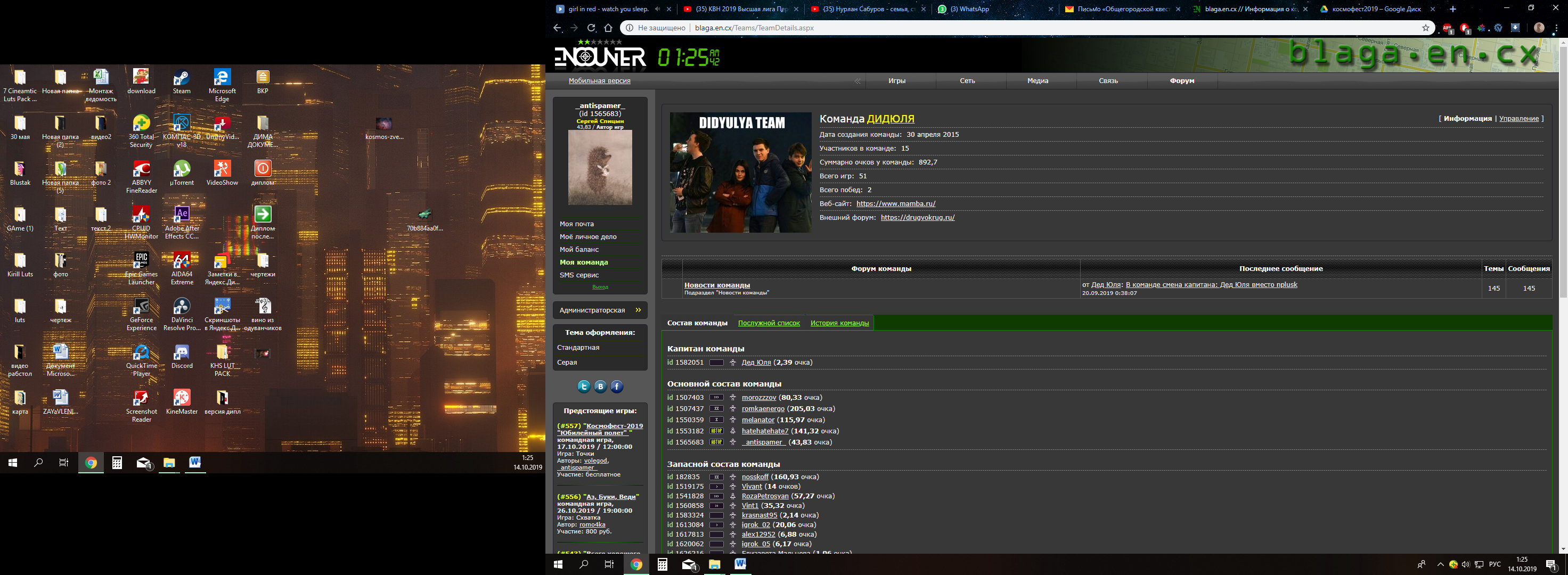 3)Капитан команды подает заявку на участие в игре 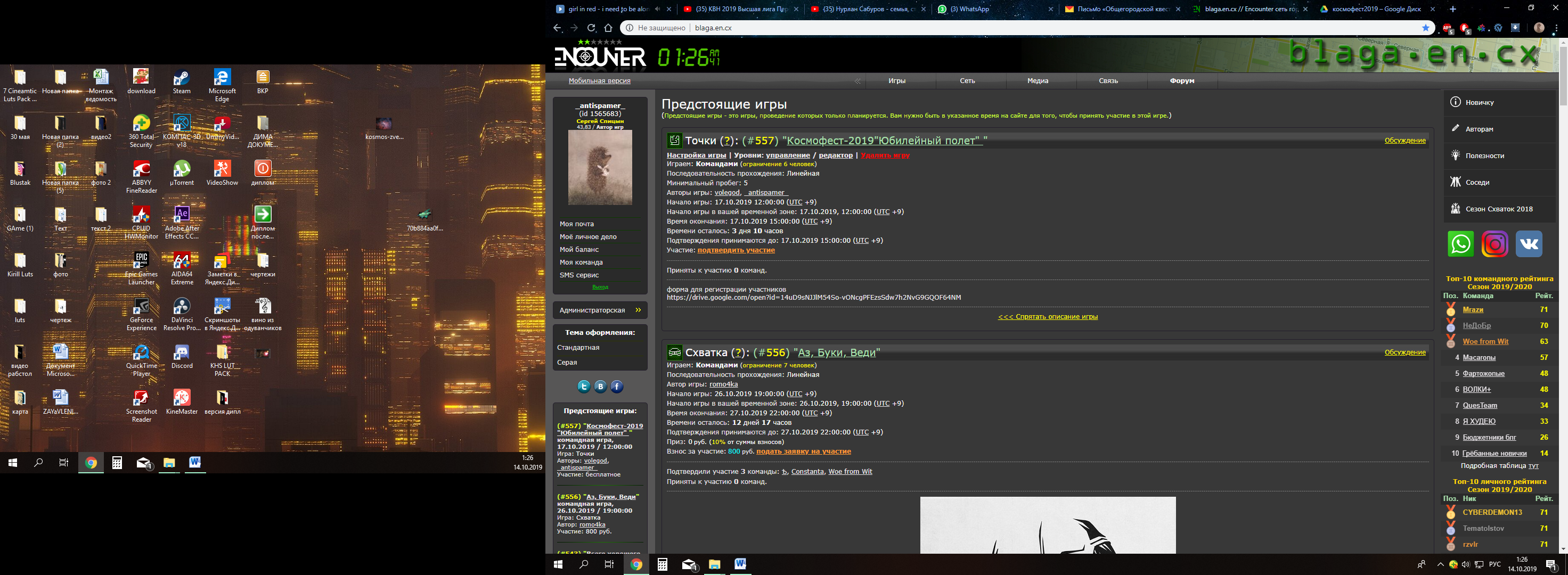 По возникшим вопросам по регистрации и участию обращаться по тел. 89991653713  Сергей (звонки wa) .  или danko.keinov@yandex.ru   . обязательно  капитану или сопровождающему заполнить гугл  форму  https://drive.google.com/open?id=14uD9sNJJlM54So-vONcgPFEzsSdw7h2NvG9GQOF64NM 